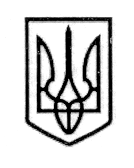 У К Р А Ї Н А СТОРОЖИНЕЦЬКА МІСЬКА РАДА СТОРОЖИНЕЦЬКОГО РАЙОНУЧЕРНІВЕЦЬКОЇ ОБЛАСТІВИКОНАВЧИЙ КОМІТЕТР І Ш Е Н Н Я  11 грудня  2019 року                                                                                        № 252Про представлення до відзначенняпочесним званням "Мати-героїня"              За вагомий внесок у справу виховання дітей, підвищення авторитету  української родини та самовіддану материнську працю, керуючись Указом Президента України "Про почесні звання  України", ст. 39 Закону України "Про місцеве самоврядування в Україні",ВИКОНАВЧИЙ КОМІТЕТ МІСЬКОЇ РАДИ ВИРІШИВ:1. Рекомендувати для представлення до відзначення почесним званням "Мати-героїня" :- Скулиш Мар’яну Василівну, 15.05.1970 року народження, жительку с.Ясени, вул. Селищна, 18, яка народила та виховала до восьмирічного віку п’ятеро дітей.       2. Відповідні документи  про представлення  до нагороди  направити           в Сторожинецьку районну державну адміністрацію для подальшого вирішення питання.  3. Контроль за виконанням даного рішення покласти на секретаря міської ради Матейчука І.Г. Сторожинецький міський голова                                    Микола КАРЛІЙЧУКПідготував:                      І.Ю.МудракПогоджено:І.Г.МатейчукА.В. СирбуА.Г.ПобіжанМ.М.Баланюк